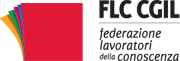 Emergenze ATA: risultato favorevole
per immissioni in ruolo e posizioni economicheIl tavolo di conciliazione, che avevamo chiesto e che si è tenuto lunedì 7 ottobre, si èconcluso positivamente sul complesso delle tematiche al centro della mobilitazione:immissioni in ruoloposizioni economicheindennità di reggenza al DSGAconcorso ordinario e riservato per i DSGAditte di appalto per i servizi di puliziatavoli tecniciSul nostro sito, un ampio resoconto sui risultati raggiunti.Cordialmente
FLC CGIL nazionaleIn evidenzaQuota 96: rettificato il modello di ricognizione degli aventi dirittoMobilità scuola 2014-2015: al via la trattativaConvegno nazionale "La Valutazione nella Conoscenza, per la qualità e i diritti"Notizie scuolaI diritti in moduli per chi lavora nella scuolaSpecializzazione sostegno: torna la riconversioneOrganici scuola 2013/2014: docenti e ATA, prorogate le funzioni SIDI fino al 10 ottobreFondi europei: assegnati 130 milioni di euro per i laboratori delle scuole della Campania e della SiciliaConvegno a Caserta "Legalità, qualità, diritti: focus sulla scuola non statale della Campania"Tutte le notizie canale scuolaAltre notizie di interesseInclusione e accoglienza per i migranti: lo sdegno della FLC per i fatti di Lampedusa11 ottobre: CGIL, CISL e UIL "fermiamo le stragi nel mediterraneo"La FLC CGIL sostiene la mobilitazione degli studenti dell'11 ottobreDecreto Pubblica Amministrazione: sindacati preoccupati per l'andamento della discussione parlamentareLa nostra guida alla nuova indennità di disoccupazioneConoscenda è più di un'agendaServizi assicurativi per iscritti e RSU FLC CGILVuoi ricevere gratuitamente i prossimi numeri del Giornale della effelleci? Clicca qui